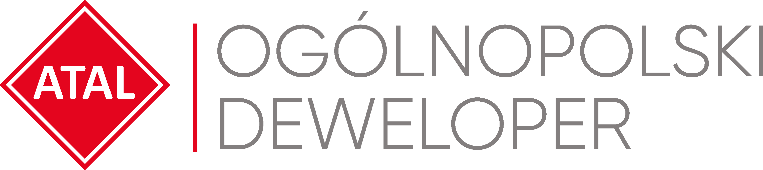 Warszawa, 22 marca 2021 rokuZarząd ATAL przyjął program emisji obligacjiSpółka z nowych obligacji może pozyskać 200 mln złW dniu 19 marca br. Zarząd ATAL S.A. – ogólnopolskiego dewelopera – przyjął program emisji obligacji. Zakłada on emisję do końca roku jednej lub więcej serii obligacji do maksymalnej kwoty 200 mln zł. Planowany termin wykupu obligacji nowej emisji w ramach programu nie przekroczy dwóch lat. Emisje obligacji będą następowały w trybie oferty publicznej zwolnionej z obowiązku sporządzania prospektu i zostaną wprowadzone do alternatywnego systemu obrotu Catalyst. Pozyskane środki zostaną przeznaczone na finansowanie wybranych przedsięwzięć deweloperskich oraz zakupy gruntów.ATAL regularnie korzysta z finansowania pochodzącego z emisji obligacji. Nasz sprawdzony model biznesowy spotyka się z pozytywnymi reakcjami inwestorów – jesteśmy znanym na rynku kapitałowym podmiotem i preferowanym partnerem instytucji finansowych. Dlatego tym razem zdecydowaliśmy się na nowy program emisji obligacji na kwotę 200 mln zł. Środki pozyskane z emisji zostaną przeznaczone na dalszy wzrost – rozbudowę oferty i wzrost liczby realizowanych inwestycji – mówi Zbigniew Juroszek, prezes zarządu  ATAL S.A.   ATAL w 2020 roku przekazał klientom 3 002 lokale mieszkaniowe i usługowe. To rekordowy wynik w historii spółki i jednocześnie wzrost o 70 proc. w stosunku do poziomu wydań wypracowanego w 2019 roku (1 769). Najwięcej lokali zostało wydanych w Warszawie (685), Łodzi (598), Krakowie (479) oraz we Wrocławiu (438).W 2020 roku ATAL zakontraktował 2 896 lokali. To wynik zgodny z założeniami dewelopera, które uwzględniły korektę związaną z nadzwyczajną pandemiczną sytuacją. W samym tylko czwartym kwartale minionego roku nabywców znalazły 824 lokale.W minionym roku zgodnie z harmonogramem realizowaliśmy przedsięwzięcia inwestycyjne. W 2020 roku ATAL wprowadził do sprzedaży w sumie 13 projektów z blisko 2500 lokalami – w Trójmieście Przystań Letnica etap II i III, ATAL Bosmańska oraz Śląska 12, w Krakowie kolejne etapy ATAL Aleja Pokoju (IIIB), Apartamenty Przybyszewskiego (IV) oraz ATAL Residence Zabłocie (V), w Warszawie Bartycka 49 Apartamenty, w Łodzi Nowe Miasto Polesie II i Apartamenty Drewnowska IV, we Wrocławiu Nowe Miasto Jagodno etap III oraz ATAL City Square.ATAL w ubiegłym roku zorganizował największą w historii spółki emisję obligacji, dzięki której pozyskał łącznie 200 mln zł – z czego 50 mln zł pochodziło z zapisów złożonych na papiery w dodatkowej rundzie po tym, jak popyt na obligacje istotnie przekroczył pierwotnie zakładane 150 mln zł. Środki zostały przeznaczone na dalszą rozbudowę oferty oraz zakup nowych gruntów.ATAL jest spółką dywidendową. W tym roku Zarząd rekomenduję wypłatę dywidendy w wysokości 3,03 zł na akcję, co łącznie daje kwotę 117,3 mln zł. Natomiast pozostałą część wypracowanego zysku w kwocie blisko 28,4 mln zł planuje przeznaczyć na kapitał zapasowy.W 2020 roku ATAL pozyskał 9 nowych gruntów inwestycyjnych w Warszawie, Krakowie, Łodzi, Trójmieście oraz w Katowicach. Łączny koszt zakup nowych działek to ok. 52 mln zł, w przeliczeniu na 1 mkw. PUM to niespełna 600 złotych, co potwierdza realizację racjonalnej polityki zakupu działek pod inwestycje. Tereny pozwolą na realizację 86 tys. mkw. PUM. Obecny bank ziemi w posiadaniu spółki w pełni zabezpiecza plany inwestycyjne spółki na najbliższe lata.ATAL S.A. (www.atal.pl) to czołowy polski deweloper z bogatym, 30-letnim doświadczeniem na rynku nieruchomości. Spółka realizuje inwestycje w trzech sektorach – mieszkaniowym, komercyjnym oraz w segmencie apartamentów inwestycyjnych. Założycielem i właścicielem ATAL jest Zbigniew Juroszek. W aktualnej ofercie znajdują się inwestycje deweloperskie realizowane w aglomeracji śląskiej, Krakowie, Łodzi, Wrocławiu, Warszawie, Trójmieście i Poznaniu. Wynikami sprzedaży ATAL zapewnia sobie czołową pozycję wśród największych przedsiębiorstw w branży. ATAL jest członkiem Polskiego Związku Firm Deweloperskich. W 2013 roku obligacje spółki zadebiutowały na rynku Catalyst, a od 2015 roku akcje ATAL notowane są na Giełdzie Papierów Wartościowych w Warszawie. Dodatkowych informacji udziela:Agnieszka Fabich-LaszkowskaSpecjalista ds. PR
e-mail: pr@atal.pl 